Об утверждении Порядка работы телефона доверия ("горячей линии") по вопросам противодействия коррупции, а также Положения о специальном ящике ("ящике доверия") для письменных обращений граждан и организаций по фактам совершения лицами, замещающими муниципальные должности, должности муниципальной службы, коррупционных и иных правонарушенийВ соответствии с  Федеральным законом от 25 декабря 2008 года № 273-ФЗ "О противодействии коррупции",  Законом Чувашской Республики от 04 июня 2007 года № 14 "О противодействии коррупции", в целях повышения эффективности обеспечения соблюдения муниципальными служащими администрации Цивильского муниципального округа Чувашской Республики запретов, ограничений, обязательств и требований к служебному поведению, формирования в обществе нетерпимости к коррупционному поведению, администрация Цивильского муниципального округа  Чувашской Республики ПОСТАНОВЛЯЕТ:1.Утвердить Порядок работы телефона доверия ("горячей линии") по вопросам противодействия коррупции в администрации Цивильского муниципального округа Чувашской Республики, согласно Приложению N 1 к настоящему постановлению.2.  Утвердить Положение о специальном ящике ("ящике доверия") для письменных обращений граждан и организаций по фактам совершения лицами, замещающими муниципальные должности, должности муниципальной службы, коррупционных и иных правонарушений, согласно Приложению N 2 к настоящему постановлению.3.  Контроль за выполнением настоящего постановления возложить на начальника отдела организационно-контрольной и кадровой работы администрации Цивильского муниципального округа Чувашской Республики.4. Настоящее постановление вступает в силу после его официального опубликования (обнародования).Глава Цивильскогомуниципального округа  	           А.В.ИвановУтвержден постановлением администрации
Цивильского муниципального округаЧувашской Республики
от 15.03.2023  г. № 228	      (приложение №1)Порядок
работы телефона доверия ("горячей линии") по вопросам противодействия коррупции в администрации Цивильского муниципального округа Чувашской Республики1. Общие положения1.1. Настоящий Порядок устанавливает порядок работы "телефона доверия" ("горячей линии") по вопросам противодействия коррупции в администрации Цивильского муниципального округа Чувашской Республики (далее - администрация Цивильского муниципального округа).1.2. "Телефон доверия" устанавливается в отделе организационно-контрольной и кадровой работы администрации Цивильского муниципального округа для оперативного реагирования граждан и организаций на возможные коррупционные проявления в деятельности муниципальных служащих администрации Цивильского муниципального округа, а также для обеспечения защиты прав и законных интересов граждан.1.3. По "телефону доверия" принимаются обращения от граждан и организаций о фактах:1) коррупционных и иных правонарушений в служебной деятельности муниципальных служащих администрации Цивильского муниципального округа (далее - муниципальные служащие);2) нарушения муниципальными служащими запретов, ограничений, обязательств и требований к служебному поведению, установленных действующим законодательством.1.4. По "телефону доверия" осуществляются консультации и разъяснения действующего законодательства в области противодействия коррупции, а также порядка обращения в правоохранительные органы, органы прокуратуры, суды.1.5. Обращения граждан и организаций по вопросам, не предусмотренным пунктом 1.3 настоящего Порядка, принимаются в письменном виде на почтовый адрес администрации Цивильского муниципального округа, или на официальный адрес электронной почты администрации Цивильского муниципального округа, или через приемную главы Цивильского муниципального округа при личном приеме.1.6. Информация о функционировании "телефона доверия" по вопросам противодействия коррупции размещается на официальном сайте администрации Цивильского муниципального округа в сети Интернет.2. Цели и задачи работы телефона доверия ("горячей линии") по вопросам противодействия коррупции2.1. "Телефон доверия" создан в целях:1)реализации антикоррупционных мероприятий, проводимых администрацией Цивильского муниципального округа;2) содействия принятию и укреплению мер, направленных на профилактику коррупционных и иных правонарушений в администрации Цивильского муниципального округа;3) создания дополнительных условий, направленных на обеспечение соблюдения муниципальными служащими запретов, ограничений, обязательств и правил служебного поведения, а также для выявления возможных фактов коррупционных и иных правонарушений в администрации Цивильского муниципального округа;4) формирования в обществе нетерпимости к коррупционному поведению.2.2. Основными задачами работы "телефона доверия" являются:1) обеспечение своевременного приема, учета, обработки и рассмотрения обращений граждан и организаций, поступивших по "телефону доверия";2) анализ обращений граждан и организаций, поступивших по "телефону доверия", их учет при разработке и реализации антикоррупционных  мероприятий в администрации Цивильского муниципального округа и мероприятий, направленных на обеспечение соблюдения муниципальными служащими запретов, ограничений, обязательств и требований к служебному поведению.3. Порядок организации работы телефона доверия ("горячей линии") по вопросам противодействия коррупции3.1. Прием обращений граждан по "телефону доверия" осуществляется ежедневно по телефону 8 (83545) 2-19-00, 22-5-07, кроме выходных дней, с 8.00 часов до 12.00 часов и с 13.00 часов до 17.00 часов.3.2. Устные обращения граждан с учетом требований Федерального закона от 2 мая 2006 года N 59-ФЗ "О порядке рассмотрения обращений граждан Российской Федерации" могут быть продублированы в письменном виде и направлены на официальный адрес электронной почты администрации Цивильского муниципального округа.3.3. Все обращения, поступающие по "телефону доверия", не позднее следующего рабочего дня с момента их получения подлежат обязательному внесению в журнал регистрации обращений по "телефону доверия" (далее - Журнал), оформленный, согласно приложению к настоящему Положению.3.4. Обращения без указания фамилии гражданина, направившего обращение, или почтового адреса, по которому должен быть направлен ответ, вносятся в Журнал, но ответ на обращение не дается. Если в указанном обращении содержатся сведения о подготавливаемом, совершаемом или совершенном противоправном деянии, а также о лице, его подготавливающем, совершающем или совершившем, обращение подлежит направлению в государственный орган в соответствии с его компетенцией.3.5. Организацию работы "телефона доверия" осуществляет должностное лицо, ответственное за работу по профилактике коррупционных и иных правонарушений в администрации Цивильского муниципального округа, которое:1) обеспечивает своевременный прием, обработку и ведение учета поступившей по "телефону доверия" информации;2) подготавливает главе Цивильского муниципального округа предложения о принятии мер реагирования на поступившую по "телефону доверия" информацию, в рамках своей компетенции, в установленном порядке осуществляет ее рассмотрение и, в соответствии с законодательством Российской Федерации, направляет ответ заявителям;3) анализирует и обобщает обращения граждан и организаций, поступившие по "телефону доверия", для учета при разработке и реализации антикоррупционных мероприятий в администрации Цивильского муниципального округа;4) осуществляет с учетом требований Федерального закона от 27 июля 2006 года N 152-ФЗ "О персональных данных" и требования к обеспечению конфиденциальности поступивших сообщений, подготовку информации о работе "телефона доверия" для размещения на интернет-сайте администрации Цивильского муниципального округа;5) осуществляет взаимодействие со структурными подразделениями администрации Цивильского муниципального округа по вопросам обеспечения функционирования "телефона доверия".3.6. Муниципальные служащие, работающие с информацией, полученной по "телефону доверия", несут персональную ответственность за соблюдение конфиденциальности полученных сведений, в соответствии с законодательством Российской Федерации.Приложение
к Положению о порядке работы
телефона доверия ("горячей линии")
по вопросам противодействия коррупции
в администрации Цивильского муниципального округа
Чувашской РеспубликиЖурнал
регистрации обращений граждан и организаций по телефону доверия ("горячей линии") по вопросам противодействия коррупции в администрации Цивильского муниципального округа Чувашской РеспубликиУтверждено
 постановлением администрации
Цивильского муниципального округа
Чувашской Республики
от 15.03.2023 г. №228(приложение №2)Положение
о специальном ящике ("ящике доверия") для письменных обращений граждан и организаций по фактам совершения лицами, замещающими муниципальные должности, должности муниципальной службы, коррупционных и иных правонарушений1. Общие положения1.1. Настоящее Положение устанавливает порядок функционирования специального ящика ("ящика доверия") для письменных обращений граждан и организаций по фактам совершения лицами, замещающими муниципальные должности, должности муниципальной службы, коррупционных и иных правонарушений в деятельности администрации Цивильского муниципального округа Чувашской Республики (далее соответственно - "Ящик доверия", обращение).1.2. "Ящик доверия" размещается в фойе администрации Цивильского муниципального округа Чувашской Республики (далее - администрация Цивильского муниципального округа, по адресу: Чувашская Республика, Цивильский муниципальный округ, г.Цивильск, ул.Маяковского, двлд 12.1.3. Гражданин вправе обратиться в администрацию Цивильского муниципального округа по вопросам коррупционной направленности в деятельности администрации Цивильского муниципального округа. В случае, если в обращении не указаны фамилия, имя, отчество лица, направившего обращение, и почтовый адрес, по которому должен быть направлен ответ, обращение не рассматривается и ответ на него не дается. Если в указанном обращении содержатся сведения о подготавливаемом, совершаемом или совершенном противоправном деянии, а также о лице, его подготавливающем, совершающем или совершившем, обращение подлежит направлению в правоохранительные органы, в соответствии с их компетенцией.1.4. Настоящее Положение разработано в целях организации эффективного взаимодействия граждан и организаций с администрацией Цивильского муниципального округа по вопросам коррупционной направленности в деятельности администрации Цивильского муниципального округа.2. Основные задачи организации работы "Ящика доверия"2.1. Основными задачами функционирования "Ящика доверия" являются:2.1.1. Обеспечение оперативного приема, учета и рассмотрения письменных обращений граждан, содержащих вопросы коррупционной направленности деятельности администрации Цивильского муниципального округа.2.1.2. Обработка, направление обращений для рассмотрения и принятие соответствующих мер, установленных законодательством Российской Федерации.2.1.3. Анализ обращений, поступивших посредством "Ящика доверия", их обобщение с целью устранения причин, порождающих обоснованные жалобы.2.1.4. Ответ заявителю.3. Порядок организации работы "Ящика доверия"3.1. Информация о функционировании и работе "Ящика доверия" размещается на официальном сайте администрации Цивильского муниципального округа.3.2. Доступ граждан к "Ящику доверия" для обращений осуществляется ежедневно в период с 8:00 до 17:00 часов.3.3. Выемка обращений осуществляется ежедневно, в рабочие дни с понедельника по пятницу (с 8:00 до 17:00 часов).3.4. После выемки письменных обращений в течение одного рабочего дня осуществляется их регистрация и передача данных обращений главе Цивильского муниципального округа.3.5. Обращения рассматриваются в порядке и сроки, установленные Федеральным законом от 02.05.2006 г. N 59-ФЗ "О порядке рассмотрения обращений граждан Российской Федерации".4. Регистрация и учет обращений, поступающих через "Ящик доверия"4.1. Регистрация и учет обращений, поступающих через "Ящик доверия", осуществляется должностным лицом, ответственным за работу по профилактике коррупционных и иных правонарушений в администрации Цивильского муниципального округа, посредством ведения Журнала учета обращений (далее - Журнал), согласно приложению к настоящему Положению.4.2. Журнал должен быть пронумерован, прошнурован и иметь следующие реквизиты:а) порядковый номер обращения;б) дата выемки (приема) обращения из "Ящика доверия";в) фамилия, имя, отчество заявителя (в случае поступления анонимного обращения ставится отметка "аноним");г) адрес заявителя и номер его контактного телефона (если есть сведения);д) краткое содержание обращения;е) отметка о принятых мерах.4.3. В случае поступления обращения, рассмотрение которого не относится к компетенции администрации Цивильского муниципального округа, оно в течение семи дней со дня регистрации направляется, в соответствии с компетенцией, в другой орган государственной власти или организацию с уведомлением гражданина, направившего обращение, о переадресации обращения (при наличии сведений об адресе).5. Ответственность за нарушения при работе с информацией, полученной посредством "Ящика доверия"5.1. Должностные лица, работающие с информацией, полученной посредством "Ящика доверия", несут персональную ответственность за соблюдение конфиденциальности получения сведений.5.2. Должностные лица, допустившие нарушение настоящего Положения, привлекаются к дисциплинарной ответственности, в соответствии с законодательством Российской Федерации.Приложение
к Положению о специальном ящике
("ящике доверия") для письменных
обращений граждан и организаций
по фактам совершения лицами,
замещающими муниципальные должности,
должности муниципальной службы,
коррупционных и иных правонарушенийЖурнал
учета обращений, поступающих через "Ящик доверия"ЧĂВАШ РЕСПУБЛИКИ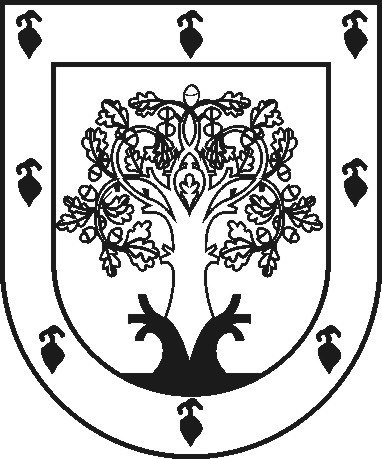 ЧУВАШСКАЯ РЕСПУБЛИКАÇĚРПӲМУНИЦИПАЛЛĂ ОКРУГĔНАДМИНИСТРАЦИЙĚЙЫШĂНУ2023 ç. пуш уйӑхĕн 15-мӗшӗ 228 №Çěрпÿ хулиАДМИНИСТРАЦИЯ ЦИВИЛЬСКОГО МУНИЦИПАЛЬНОГО ОКРУГАПОСТАНОВЛЕНИЕ15 марта 2023 г. № 228город ЦивильскN
п/пДатаВремяФ.И.О. сотрудника, обработавшего обращение, подписьКраткое содержание обращенияФ.И.О. абонента (при наличии информации)Адрес, телефон абонента (при наличии информации)Принятые мерыN
п/пДата выемкиФ.И.О. заявителяАдрес заявителя, телефонКраткое содержание обращенияПринятые меры